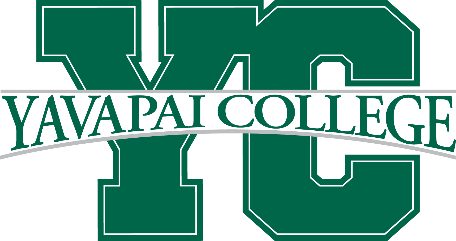 Policy Review Committee Minutes:February 22nd, 2024, 1:00 to 2:00pm via Zoom Policy Committee Attendance:           Present:      Leslie Sparkman – YC Staff Association Representative      Frank D’Angelo – Director, Business Services/ControlIrina DelGenio – Dean, Verde ValleyStacey Hilton – Dean for Instructional Support, Policy Committee ChairMarnee Zazueta – Faculty Senate RepresentativeJamie Oltersdorf – Coordinator/CHRO, Policy Committee SupportPam Pierce – HR Policy Support, HR Voting RepresentativeDenise Woolsey – Faculty RepresentativeJeanne Welch – Director of Finance and Operations, YC Foundation          Absent: Tania Sheldahl – Associate Vice President of Student AffairsJeb Bevers – Faculty RepresentativeKyle Olsen – Student RepresentativeTanya Ghanni – Faculty Representative Agenda Items:Committee Actions:Minutes, January 25th, 2024 – ApprovedIndependent Study, 3.10 – Approved with the modificationsModifications:Add “more” before thanAdd “the College’s” between than & existingAdd “is” between course & moreTake out “to provide” and change it to “as”Motioned: Irina DelGenioSecond: Leslie SparkmanDiscussion ItemsNo Discussion ItemsInformational Only:Leave Bank – Leslie SparkmanMove April meeting to the 18thVisit CharterSyllabus DevelopmentPolicy/Procedure Updates:Procedure Revisions:No Procedure Revisions Policy Change Proposals:No Policy Change proposals submittedPolicies out for Public ReviewNo Policy out for Public ReviewPolicy SunsetsNo Policy SunsetsOther information:No other informationMeeting Adjourned at 2:00pmMotioned: Denise WoolseySecond: Leslie SparkmanNext Meeting: March 28th, 2024